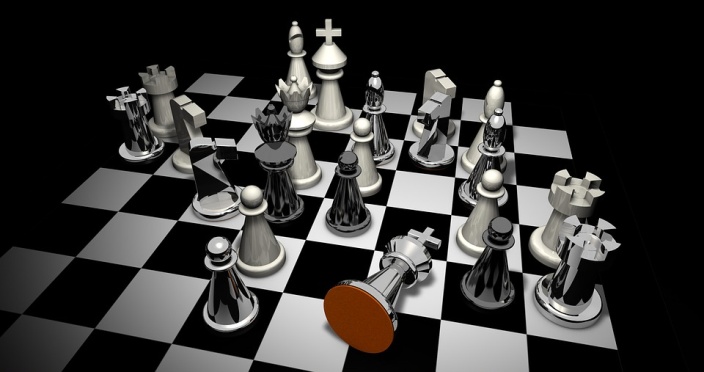 2020 Csobánc KUPAA csoport: U-1800 és  B csoport : Óvodás sakkversenyA verseny rendezője : Tapolca Városi SportegyesületA verseny helye, ideje : 2020.október 31.szombat 9,00Tapolca Tamási Áron Műv.KözpontKisfaludy u. 2-6.Tapolca Város Önkormányzata, Tapolca VSE sakkszakosztályaLebonyolítás:  7 fordulós svájci rendszer keretében.  U1800 csoport  B.csoport: óvodások és kisiskolások /1-2.oszt./Játékidő: 15-15 perc RAPID szabályokkalNevezés: sakkozo@gmail.com  Mobil: +36-70/381-0838 Istvándi LajosDíjazás: MINDEN RÉSZVEVŐ OKLEVÉL,és tárgydíjazásban részesül!Nevezési díj: 500 FtTervezett program:2020. október 31– én 0800 – 08,30 – ig: Regisztráció a verseny színhelyén 8,45– : Megnyitó9,00 – : I. forduló13,300 – órakor: Eredményhirdetés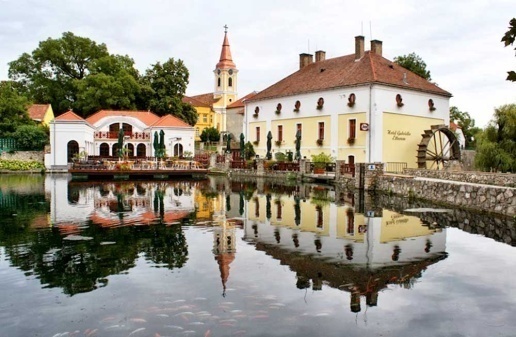 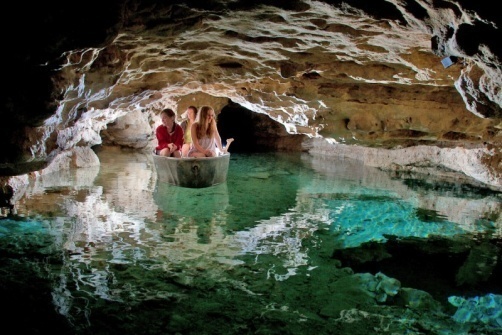 